HotelnictvíTeoretická zkouška z ekonomických předmětů (TZEP) Základní ekonomické pojmy Trh, fungování trhu, nabídka, poptávka, tržní rovnováha a tržní mechanismus Podnik, podnikání, podnikatel, živnostenské podnikání, obchodní korporace, družstvo Živnostenský zákon, Zákon o obchodních korporacích Majetková a kapitálová struktura podniku Investice a investiční činnost podniku Zásobovací činnost podniku Výrobní a odbytová činnost podniku Marketing a marketingová činnost podniku Hospodaření podniku, náklady, výnosy Finanční činnost podniku Personální činnost podniku, mzdová politika, Zákoník práce Národní hospodářství Hospodářská politika státu, daňová soustava Fiskální politika státu, státní rozpočet Sociální politika státu, nezaměstnanost Monetární politika státu, inflace, cena, cenová politika Zahraničně obchodní politika, mezinárodní obchod, EU Bankovní soustava ČR, bankovní služby Pojišťovnictví Finanční trh Podstata a význam účetnictví, účetní dokumentace Rozvaha podniku, účet a jeho charakteristika Účtování dlouhodobého majetku Účtování zásob Účtování na finančních účtech Zúčtovací vztahy, mzdové účetnictví Kapitálové účty a účty dlouhodobých závazků Účtování nákladů a výnosů Účetní uzávěrka a závěrka Založení firmy v účetním programu Účtování pokladních a bankovních operací v účetním programu HotelnictvíTeoretická zkouška z odborných předmětů (TZOP)Charakteristika cestovního ruchu, úvod, dělení CR, formy a druhy CRPrávní úprava podnikání v CR, katalog CKSlužby CR a technika poskytování služeb CR cestovní kanceláříCestovní kancelář – vznik a vývoj, činnost, tvorba produktu CKDopravní služby v cestovním ruchu, letecká, silniční, železniční, vodní doprava, ostatní druhy dopravyOstatní služby CR- pasové, vízové, celní, pojišťovací, peněžní, zdravotní, průvodcovské, směnárenskéLázně a lázeňské služby - služby lázeňské, regionální lázeňské produkty lázní ČRSpecifické formy CR – CR dětí a mládeže, seniorský CR, adrenalinový, náboženský, venkovský, lovecký CR, městský CR, cykloturistika, novodobé formy Regionální produkty CR – oblasti CR v ČR - Praha, lázeňský místopis ČR, Krkonoše, Šumava, Jeseníky, Beskydy, Valašsko a Slezsko, památky UNESCO v ČRManagement a marketing CR, globální distribuční systémy, informační technologie v cestovním ruchuKategorizace a klasifikace hotelů, certifikaceHotelový management, hotelové řetězce tuzemské a zahraničníUbytovací úsek hoteluGastronomický úsek hoteluTechnický management, ochrana hostů a jejich majetkuPráce s hostem – doplňkové službyNápojová gastronomieTechnika obsluhyVýživa v organismuHotelnictvíPraktická zkouška z odborných předmětů (PZOP)Hotelový provozBanket ve školní restauraci:1. 	Jak šmakuje Moravskoslezsko 			2. 	Řecko na talíři aneb řecké speciality			3. 	Semana Santa - Mexické velikonoce 			4. 	Pivo-gurmánský zážitek					5. 	Na návštěvě u našich sousedů – Slovensko	Cestovní ruch1. 	Adventní Olomouc 				2. 	Jak šmakuje Moravskoslezsko 			3. 	Po stopách Dušana Jurkoviče				Projektové dny:1. 	Jak šmakuje Moravskoslezsko				2. 	Řecko na talíři aneb řecké speciality			3. 	Semana Santa - Mexické velikonoce 44. 	Na návštěvě u našich sousedů – SlovenskoObchodní akademieTeoretická zkouška z Ekonomiky (TZE)Základní ekonomické pojmy Trh, zákony trhu, konkurence, selhání trhu Podnik, podnikání, formy podnikání v ČR, živnostenské podnikání Zákon o obchodních korporacích, obchodní korporace a družstva Majetková a kapitálová struktura podniku Zásobování a logistika podniku Výrobní a odbytová činnost podniku Financování podniku Hospodaření podniku, náklady a výnosy Personální a mzdová politika podniku Zákoník práce Cena a cenová politika Hospodářská politika státu Fiskální politika státu, státní rozpočet, veřejné statky, státní dluh Daňová soustava ČR Inflace a monetární politika státu Národní hospodářství, jeho členění a hodnocení Nezaměstnanost a sociální politika státu Marketing, marketingový mix Finanční trhy, struktura, peněžní a kapitálový trh Bankovní soustava a bankovní služby Hospodaření a financování podniku Pojišťovnictví Zahraniční obchod, EU 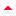 Obchodní akademieTeoretická zkouška z účetnictví a informačních technologií (TZUaIT)Podstata, předmět a význam účetnictví Účetní dokumentace Podstata rozvahy, její význam v účetnictvíCharakteristika a členění účtů, principy účtování na účtechÚčtování dlouhodobého majetkuÚčtování zásobÚčtování krátkodobého finančního majetku Zúčtovací vztahy podniku – účtování pohledávek, závazků Mzdové účetnictví Daňová soustava, účtování daní a dotacíÚčtování nákladů, časové rozlišení nákladůÚčtování výnosů, časové rozlišení výnosůHospodářský výsledek – zjištění HV, zaúčtování daňové povinnosti Inventura, Inventarizace, inventarizační rozdíly Účetní uzávěrka a závěrka Účtování na kapitálových účtech a účtech dlouhodobých závazků Principy obsluhy účetního programu a založení firmy Účtování pokladních a bankovních operací v účetním programu Účtování v knize závazků v účetním programu Účtování v knize pohledávek v účetním programu Souvislý účetní příklad řešený v účetním programu Pravidla formátování textů ve Wordu Použití nástrojů Hromadná korespondence Formátování buněk, vzorce, funkce Grafy, jejich druhy a sestavení Databáze Charakteristika obchodního dopisu Formátování textu Vnitropodnikové písemnosti – úprava, použití, druhy Obchodní akademiePraktická zkouška z odborných předmětů (PZOP)  Jaký chceme školní barJe nás vidětNávrh propagačních materiálů pro naší školuEfektivní nábor žáků a studentů na SŠ a VOŠPraha jinakHotelnictví, Obchodní akademieDobrovolná zkouška z matematikyIntervaly. Operace s intervaly. Číselné množiny. Stereometrie. Algebraické výrazy.Funkce a její určení. Rozdělení funkcí. Vlastností funkcí. Definiční obor a obor hodnot funkce. Funkce inverzní.Lineární funkce. Lineární rovnice a nerovnice. Soustavy lineárních rovnic a nerovnic – způsoby řešení.Lineární funkce. Lineární rovnice a nerovnice v součinovém a podílovém tvaru.Lineární funkce. Lineární rovnice a nerovnice s absolutní hodnotou.Kvadratická funkce. Kvadratické rovnice a nerovnice. Vztahy mezi kořeny a koeficienty kvadratické rovnice.Kvadratické rovnice s parametrem.Iracionální funkce. Iracionální rovnice.Exponenciální funkce. Exponenciální rovnice.Logaritmická funkce. Logaritmické rovnice.Goniometrické funkce. Orientovaný úhel a jeho velikost. Goniometrické rovnice.Sinová a kosinová věta. Řešení obecného trojúhelníku.Posloupnosti. Aritmetická posloupnost a její užití, geometrická posloupnost a její užití.Kombinatorika. Variace.Kombinatorika. Permutace. Řešení rovnic s faktoriály.Kombinatorika. Kombinace. Řešení rovnic s kombinačními čísly.Binomická věta a její užití.Lineární algebra. Vektory. Operace s vektory.Matice. Řešení soustav lineárních soustav rovnic.Přímka. Rovnice přímky. Úsečka.Vzájemná poloha přímek, odchylka přímek, vzdálenost bodu od přímky.Kuželosečky. Vzájemná poloha přímky a kuželosečky. Kružnice. Vzájemná poloha přímky a kružnice.Elipsa. Vzájemná poloha přímky a elipsy. Parabola. Vzájemná poloha přímky a paraboly.Hyperbola. Vzájemná poloha přímky a hyperboly.